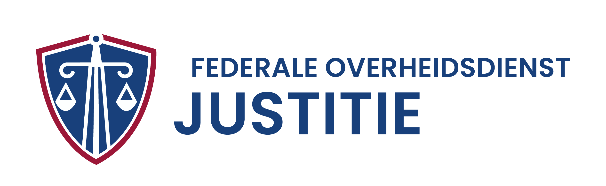 FOD JUSTITIE 
DG EPI 								 Bijlage 8a – CB n° 161Gevangenis …………………											Inlichtingenformulier in te vullen bij aanvraag voorwaardelijke invrijheidstelling Ik, ondergetekende,……….…………………………………………… (naam, voornaam), geboren te …….…………………………………………………….. (stad en land van geboorte), op …………………… (geboortedatum), dien een verzoek in bij de strafuitvoeringsrechter tot toekenning van een voorwaardelijke invrijheidstelling. Om de strafuitvoeringsrechter toe te laten een beslissing te nemen omtrent dit verzoek, voeg ik volgende informatie en stukken toe:Datum: (naam, voornaam en handtekening veroordeelde)Reclasseringselementen :Wat is mijn administratieve situatie? Ben ik in orde met mijn verblijfsrecht in België?……………………………………………………………………………………………………….A.1. De plaats waar ik het elektronisch toezicht/penitentiair verlof zal doorbrengen :HuisvestingAdres: …………………………………………………Ik ben voor de diensten van justitie en eventuele hulpverleners te bereiken als volgt:Telefoon en /of mobiel nummer: ………………………….Indien ik een e-mail adres heb, is dit : ……………………………………..@...........A.2. Informatie over mijn dagbesteding : ik zal werken in de functie van ……………………………….., bij volgende werkgever:……………………ik zal een opleiding volgen tot ……………………………………………, bij volgende organisatie: …………………...ik zal als vrijwilliger de volgende activiteit uitvoeren ……………………………. bij deze organisatie: ……………………………….ik ben werkzoekende en wordt opgevolgd door de VDAB of ben geschreven bij volgende interimkantoren: ………………………………………………………………….Andere: ………………………………………………………………………………………Ik voeg de documentatie daarvan toe als bijlage.A.3. Informatie over eventuele psychologische/sociale begeleidingen :  Waaraan wil ik werken om te vermijden dat ik nog nieuwe misdrijven pleeg ?………………………………………………………………………………………………ik heb volgend(e) persoonlijk(e) proble(e)m(en) waaraan ik wil werken:……………………………………………………………………………………………….….…………………………………………………………………………………………………………………………………………………………………………………………….en waarvoor ik begeleiding(en) voorzie door deze hulpverleners of organisatie(s): ……………….………………………………………………………………………………………………….……………………………………………………………………………………………………………………………………………………………………………Ik voeg de documentatie daarvan toe als bijlage.Elementen voor het evalueren van de tegenaanwijzingen (art. 28, §1 WERP)B.1. De mogelijkheid om in uw behoeften te voorzien : Mijn inkomsten  een maandelijks loon, dat netto ongeveer het volgende bedraagt:……………. EURO, dat uitbetaald wordt door de volgende werkgever: ……………………………………………………..;een uitkering die maandelijks ongeveer het volgende bedraagt: …………………EURO,  die betaald wordt door volgende sociale organisatie:…………………………………………………;een ander inkomen dat maandelijks netto ongeveer het volgende bedraagt:……….       EURO en dat ik verwerf door volgende activiteiten: ……………………………………………………….Ik voeg de nodige documentatie over deze inkomsten als bijlage. Mijn lasten en schuldenDe maandelijks te betalen lasten en schulden bedragen ongeveer: …………….. EURO, wegens betalingen die ik moet doen om volgende redenen:(huur, lasten, water, elektriciteit, vervoer, voedsel, belastingen, betaling van burgerlijke partijen .....)……………………………..…………………………………………………………………………………………………………………………………………………………………………………………………………………………………………………………………………………………………………………………………………………………………………………………………………………………………………………………………………………………………………………………………………………………………………………………………………………………………………………………………………………………………………………………………………………………………………………………………………………………………………………………………………………………………………………………………………………………………………………………………………………………………………………………………………Ik voeg de nodige documentatie over deze lasten en schulden als bijlage. Ik volg een collectieve schuldenregeling, een budgetbegeleiding of een budgetbeheer (preciseer wat): ………………………………………………….. en ik documenteer dit als bijlage.B.2. Risico voor de fysieke integriteit van derden :Hoe zal ik vermijden dat ik in de toekomst nog een risico voor anderen ben?…………………………………………………………………………………………………………………………………………………………………………………………………………………………………………………………………………………………………………………………………………………………………………………………………………………………………………………………………………………………………………………………………………………………………………………………………………………………………………………………………………………………………………………………………………………………………………Wat denk je dat de oorzaak is waardoor je strafbare feiten gepleegd hebt?……………..………………………………………………………………………………………………………..………………………………………………………………………………………………………..…………………………………………………………………………………………………………………………………………………………………………………………..…………………………………………………………………………………………………..…………………………………………………………………………………………………………………….B.3. Je houding t.a.v. de slachtoffers : Hoe sta je tegenover de slachtoffers vandaag? ……………………………………………………………………………………………………………………………………………………………………………………………………………………Heb je nog contact met de slachtoffers? Zo ja, waarom en wanneer? Heb je stappen ondernomen in het kader van herstel (bemiddeling, deelname aan herstelgerichte activiteiten)?………………………………………………………………………………………………………. Vraagt het slachtoffer, volgens uw informatie, een contact-/regioverbod?……………………………………………………………………………………………………………………………………………………………………………………………………………………Kan je daarmee akkoord gaan?……………………………………………………………………………………………………………………………………………………………………………………………………………………B.4. Vergoeding van de  burgerlijke partijen : - ik heb sinds de feiten waarvoor ik veroordeeld werd, de volgende bedragen betaald als schadevergoeding: …………………………..EURO aan …….………………………… EURO aan ………….…………………… EURO aan ………….…………………… EURO aan ……Als bijlage voeg ik de bewijzen van die betalingen.- ik heb sindsdien geen betalingen gedaan omwille van volgende redenen:………………………………………………………………………………………………………..………………………………………………………………………………………………………..- ik ben van plan op volgende wijze het nog verschuldigde te betalen:……………………………………………………………………………………………………………………………………………………………………………………………………………………- Naast de inkomsten die ik al vermeld heb, heb ik:een vermogen bestaande uit (bijvoorbeeld een huis, schenkingen, erfenis, enz.):…………………………………………………………………………………………………………geen vermogen.